31. ИЗДЕЛИЯ ИЗ БИСКВИТНОГО ТЕСТАБисквитное тесто готовят без химических разрыхлителей. Для получения пенообразной структуры в него вводят взбитые яйца или яичные белки, которые и являются механическими разрыхлителями.В состав бисквитного теста входят мука, сахар и яйца в соотношении 1:1:2. Часть муки (до 25%) можно заменить картофельным крахмалом. Крахмал в тесте связывает больше влаги из яиц, чем мука, поэтому при выпечке влага меньше улетучивается и изделия получаются с ровными порами и при резке не так сильно крошатся.Муку для бисквитного теста выбирают со средним количеством клейковины (около 30%). Из муки с большим содержанием клейковины изделия получаются плотными, мало пористыми, а из муки, бедной клейковиной или с очень слабой клейковиной, они получаются крошливыми.Существуют два способа приготовления бисквита: холодный и теплый. Холодный способ заключается в том, что белки, отделенные от желтков, взбивают, а желтки растирают с сахаром, после чего соединяют с мукой. Этот способ можно применять только в том случае, если при раскалывании яиц белок хорошо отделяется от желтка. Необходимо учитывать, что в процессе длительного хранения (в холодильниках или в известковом растворе) оболочка желтка ослабевает и при раскалывании яйца легко рвется, вследствие чего желток смешивается с белком. В этом случае или при наличии меланжа применяют теплый способ, который заключается в том, что белки и желтки смешивают с сахаром, подогревают, взбивают и, охладив, быстро вводят муку.Взбитая яичная масса неустойчива, поэтому при соединении с мукой и при выпечке бисквитного теста необходимо соблюдать осторожность (не делать резких движений руками, не встряхивать), иначе изделия могут получиться плотными, не разрыхленными.При выпечке сильное увеличение объема бисквита происходит за счет расширения пузырьков воздуха и паров воды, находящихся в тесте. Пористая структура закрепляется свернувшимися белками муки и яиц.На рис. 26 представлена схема приготовления бисквитного полуфабриката.В результате некоторых исследований, проведенных в последнее время, было установлено, что для получения пористой структуры бисквитного теста можно использовать не только яйца. Оказалось, что и белки молока обладают хорошими пенообразующими свойствами и эти свойства могут быть усилены при помощи гидролиза.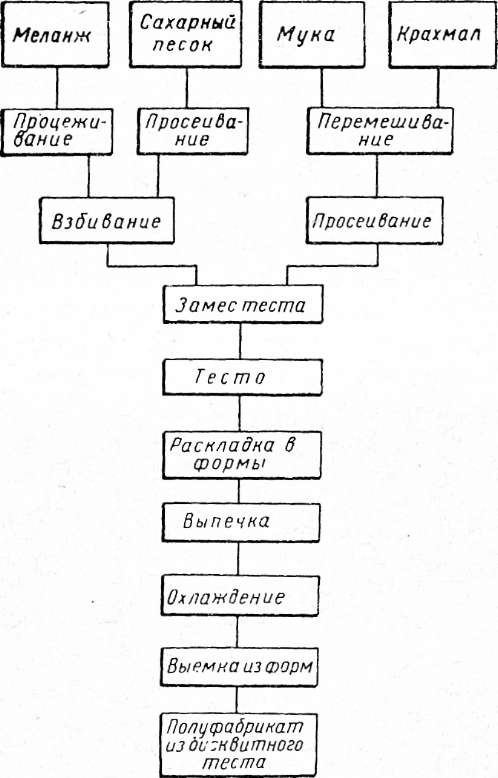 Рис. 26. Схема приготовления бисквитного полуфабрикатаМосковский институт народного хозяйства им. Г. В. Плеханова рекомендует к изготовлению бисквит, в котором сухим обезжиренным молоком может быть заменено 30 или 50% меланжа. Технология изготовления бисквитного полуфабриката с сухим молоком мало чем отличается от обычной. При замене 30% меланжа на 1 кг готового бисквита берут 53,8 г сухого обезжиренного молока. В этом случае следует взять 432,7 г меланжа вместо обычных 618,12 г. К сухому молоку добавляют тройное количество воды (140-150 мл), тщательно перемешивают и оставляют на 1-2 часа для получения однородной массы, затем смешивают с меланжем (оттаявшим) и приготовляют бисквит как обычно. Влажность теста должна быть не более 34-34,5%.ПРИГОТОВЛЕНИЕ БИСКВИТНОГО ТЕСТА ХОЛОДНЫМ СПОСОБОММука высшего сорта 375, сахарный лесок 351,
желтки 351, белки 527, эссенция 2,3.
Выход 1000 г. Приготовление теста. Для бисквитного теста, приготовляемого холодным способом, свежие яичные желтки (¼ по рецептуре), тщательно отделенные от белков, смешивают с сахаром (¾) и растирают массу 2- 3 мин. Затем, помешивая, постепенно добавляют остальные желтки и растирают до тех пор, пока не исчезнут крупинки сахара и масса не увеличится в объеме примерно в 3 раза.Одновременно в холодном помещении взбивают белки.Посуда, в которой взбивают белки, должна быть абсолютно чистой. При взбивании в алюминиевой посуде бисквит темнеет. Рекомендуется взбивать белки в посуде со сферическим дном.Сначала белки взбивают медленно, затем постепенно темп взбивания усиливают. Чтобы белки лучше взбивались и посуда не портилась, не следует при взбивании задевать веничком края и дно посуды. В конце взбивания при появлении признаков творожения белков (белки становятся рябоватыми) добавляют небольшими порциями сахарную пудру или сахарный песок (¼ по норме). Сахар препятствует творожению белков и улучшает структуру белковой массы.Если белки недостаточно хорошо взбиты, то в них образуются крупные пузырьки воздуха, которые при замесе теста лопаются, и готовые изделия получаются недостаточно рыхлыми. Излишне взбитые белки имеют мелкие пузырьки воздуха с очень тонкими стенками: такие пузырьки при нагреве теста в жарочном шкафу лопаются и изделия «садятся» (см. «Приготовление воздушного теста»).Хорошо взбитые белки должны в 4-5 раз превышать их первоначальный объем и сохранять свою форму в виде шапки.Замешивают тесто так: к растертым желткам добавляют взбитые белки (¼) и, слегка перемешав, всыпают муку, смешанную с картофельным крахмалом, затем кладут остальную часть взбитых белков. Все это слегка смешивают до образования однородного теста.ПРИГОТОВЛЕНИЕ БИСКВИТНОГО ТЕСТА ТЕПЛЫМ СПОСОБОММасло 300, крахмал картофельный 74, сахар 371,
яйца или меланж 618, эссенция 3,7.
Выход 1000 г бисквитного пласта (полуфабриката).Для бисквитного теста, приготовляемого теплым способом, яйца или меланж и сахар кладут в машину и в течение 25-30 мин. взбивают, т. е. до тех пор, пока масса не увеличится в объеме в 2,5-3 раза. Для ускорения взбивания меланж подогревают до 37-42° или слегка подогревают на противне сахар при 100-150°. При взбивании масса охлаждается. Процесс замеса яичной массы с мукой должен быть кратким - не более 15- 20 сек.Можно иначе приготовить тесто: яйца или меланж выливают в посуду, добавляют сахар и, непрерывно взбивая веничком, нагревают на мармите до 40-50°. Затем снимают с мармита и, взбивая веничком, охлаждают до 20°, потом еще раз нагревают, продолжая взбивать, и опять охлаждают до 20°, затем быстро в течение 20-30 сек. перемешивают с просеянной мукой.Массу нельзя нагревать на сильном огне или перегревать свыше 45°, так как белки начнут частично свертываться. Количество воздуха в тесте уменьшится, отчего бисквит получится плотный, с малым объемом. Если яйца недостаточно взбиты, воздушные пузырьки образуются крупные, при замесе с мукой быстро лопаются и бисквит получается плотным, с малым объемом.Муку перед замесом просеивают 2-3 раза, при этом крахмал лучше перемешивается с мукой и мука больше насыщается воздухом. Это ускоряет процесс замеса, и бисквит будет более пышный, с мелкими порами, большего объема.Нельзя неохлажденную яичную массу перемешивать с мукой, а также долго месить тесто, от этого оно может затянуться и уплотниться, а изделия получатся низкие, непышные.Меланж с сахаром можно взбивать без подогрева. В этом случае взбивать массу следует более интенсивно и длительно, от трения масса сама нагревается, жиры желтка размягчаются и масса лучше взбивается. Влажность теста 36-38%.ФОРМОВКА И ВЫПЕЧКА БИСКВИТАДно формы для тортов или противня смазывают слегка растопленным маслом и посыпают мукой (масло для смазывания и мука для посыпки учитываются в рецептуре на изделие). Формы и противни можно выстилать бумагой, которую удаляют перед разделкой бисквита. Тесто наливают в форму для торта или противень только на ¾ их высоты (3 см), так как при выпечке тесто увеличивается в объеме и может вылиться из формы. Поверхность теста выравнивают ножом. После этого бисквит тотчас же выпекают, так как мелкие пузырьки воздуха, образовавшиеся в тесте, могут быстро лопнуть, что ухудшит качество изделий.Противни и формы тортов бывают разных размеров, поэтому необходимо знать, сколько теста нужно налить на тот или иной противень либо форму. Для этого подсчитывают, какое количество бисквитных пирожных размером 35x85 мм поместится на данном противне или форме, расчет ведут так же, как для песочных пирожных. Противень с бисквитным тестом осторожно, не стряхивая и не ударяя, ставят в печь или жарочный шкаф так, чтобы все дно стояло на ровной поверхности, иначе толщина бисквитной лепешки будет неодинаковой.Выпекают бисквитное тесто при 200-220°, причем в течение 10-15 мин. его нельзя трогать, так как от малейшего сотрясения лопаются неокрепшие стеной пузырьков, воздух улетучивается, бисквит делается плотным и плохо пропекается.Готовность бисквита определяют по цвету корочки и по упругости: при надавливании пальцем на непропеченном бисквите остается ямочка.Свежий бисквит при нарезке крошится, поэтому его выдерживают после выпечки не менее 8 час.Ниже приводятся недостатки, которые могут возникнуть при изготовлении полуфабриката из бисквитного теста, и причины их возникновения.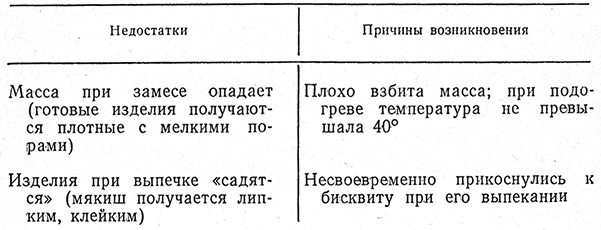 Влажность полуфабриката 29±2%.ПИРОГ БИСКВИТНЫЙДля теста: мука 248, сахар 245, меланж 455;
для начинки: повидло или джем 323, сахар 36;
сахарная пудра для посылки 45.
Выход 1000 г.Бисквит (полуфабрикат) разрезают на два пласта, охлаждают и склеивают пласты фруктовой начинкой, после чего разрезают на куски весом по 50 или 75 г и посыпают сахарной пудрой. Требования к качеству: выпеченное тесто пористое, пышное, при надавливании пружинит; пирог прослоен фруктовой начинкой, посыпан сахарной пудрой и разрезан на куски.РУЛЕТ БИСКВИТНЫЙ С ПОВИДЛОММука 1880, сахар 1880, яйца 3140, сахарная пудра 230,
повидло 21180. Выход 100 шт. по 75 г.Бисквитное тесто приготавливают холодным способом, но без добавления крахмала.На лист оберточной бумаги, вырезанной по размеру противня, наносят слой теста толщиной 6-7 мм, затем, взяв бумагу с тестом, укладывают ее на кондитерский лист. Выпекают пласт теста в течение 7-8 мин. при 230-250°. На стол, покрытый оберточной бумагой, кладут испеченный пласт так, чтобы припекшаяся бумага была сверху. Припекшуюся бумагу снимают, а на бисквитный пласт наносят слой повидла. Затем при помощи бумаги, покрывающей стол, свертывают из пласта бисквита рулет, разрезают его слегка наискось на куски и посыпают сахарной пудрой.Иногда бисквитный рулет смазывают тонким слоем повидла, рулет обваливают в сахарном песке и затем разрезают на пирожные.Требования к качеству: изделие круглой формы, сверху покрыто сахарной пудрой; на разрезе видна прослойка из повидла в виде спирали; цвет бисквита желтый, повидла - светло-коричневый; мякиш пористый, упругий, легко разламывается, повидло густое.РУЛЕТ ШОКОЛАДНЫЙДля теста: мука 600, сахар 640, какао-порошок 64,
яйца диетические 1200;
для крема: масло сливочное 1500, молоко свежее 12,60,
крахмал 1-28, сaxap 427, какао 20, ром 107;
для отделки: шоколад 577.
Выход 100 шт. по 50 г.Бисквитное тесто приготавливают холодным способом с добавлением какао, размазывают его на листы бумаги и выпекают, как указано в рецепте 94. Одновременно готовят крем типа Шарлот следующим образом: молоко с сахаром кипятят и заваривают крахмалом, перемешанным с какао-порошком. После остывания добавляют коньяк и при непрерывном сбивании небольшими кусками сливочное масло.Выпеченный и охлажденный бисквит прослаивают кремом, свертывают рулетом, сутки выдерживают в холодильнике и глазируют шоколадом. Кондитерским гребешком сверху наносят рисунок в виде волнистых полосок и нарезают под углом 30° на порции.Требования к качеству: изделие круглой формы, сверху заглазировано шоколадом. На разрезе видны прослойки крема в виде спирали, цвет теста и крема коричневый, мякиш пористый, легко разламывается, крем густой.ПЕЧЕНЬЕ САХАРНОЕ СДОБНОЕМука 447, сахар для теста 398, меланж 298,
эссенция 2,4; сахар на посыпку 124.
Выход 1000 г (225 шт.).Сахар смешивают с меланжем и, взбивая веничком, нагревают на мармите до 40°, после чего, взбивая, охлаждают до 18-20°. Добавляют эссенцию, муку и замешивают тесто. В кондитерский мешок с гладкой трубочкой (диаметр отверстия 1 см) наливают тесто и «отсаживают» круглые лепешки на смазанный маслом и посыпанный мукой противень. Посыпают лепешки сахаром так, чтобы вся поверхность их была покрыта сахаром, и, перевернув противень вверх дном, ссыпают излишний сахар (при переворачивании противня лепешки не падают, так как они прочно приклеиваются к противню). Противень с печеньем ставят в сухое теплое место на 1-2 часа. Когда на печенье образуется тонкая хрупкая корочка, его выпекают при 180-200°.Требования к качеству: мелкое печенье круглой формы светло-кремового цвета; влажность 6,5%.БИСКВИТ СУХОЙМука 469, сахар 367, яйца 826, сахарная пудра 92.
Выход 1000 г (100-1110 шт.).Готовят бисквитное тесто холодным способом, кладут его в кондитерский мешок с гладкой трубочкой (диаметр отверстия 1 см) и «отсаживают» изделия в форме палочек длиной 10-12 см на противень, покрытый бумагой. Посыпают их сахарной пудрой и выпекают при 230-240°.Требования к качеству: изделия в виде палочек с блестящей поверхностью, светло-желтого цвета.ПИРОЖНОЕ БИСКВИТНОЕ КРУГЛОЕ С КРЕМОМДля теста: мука 940, сахар 880, яйца (желтки) 880, яйца (белки) 1325, эссенция 6;
для крема: сахарная пудра 610, масло сливочное 955,
молоко сгущенное 384, коньяк 3, ванильная пудра 10;
для сиропа: сахар 294, коньяк 22, эссенция 1, вода 250;
для помады: сахар 1785, патока 180, эссенция 6,
вода 550, какао-порошок 60;
для начинки: сахар 25, повидло 220.
Выход 100 шт. по 70 г,Бисквитное тесто готовят холодным способом без добавления крахмала. Тесто кладут в кондитерский мешок с гладкой трубочкой (диаметр отверстия 2 см) и «отсаживают» на противень, покрытый оберточной бумагой, круглые лепешки весом по 20 г, затем их немедленно выпекают в течение 15-20 мин. при 190-200° и охлаждают 5-8 час. Лепешки снимают с бумаги, попарно склеивают кремом, причем для верхней части выбирают самые красивые лепешки одинакового размера, а для нижней используют остальные. Нижние лепешки ножом или круглой выемкой выравнивают по размеру верхних лепешек.Склеенные кремом лепешки погружают верхней частью в ароматизированный сахарный сироп, кладут обратно (верхней частью вверх) на противень и охлаждают. Это облегчает глазировку. Затем при помощи вилки верхнюю часть лепешки опускают в согретую помаду.Чтобы помада равномерно покрыла верхнюю часть изделия тонким слоем, его 2-3 раза быстрым движением руки опускают в помаду и, вынимая, слегка встряхивают. Изделия кладут на противень глазированной стороной вверх. Помада не должна стекать с изделия на противень. После засыхания помады изделия украшают кремом, фруктовой начинкой или фруктами и укладывают в бумажные капсулы.Если пирожные наполняют сбитыми сливками, то верхнюю лепешку глазируют помадой отдельно, дают ей затвердеть и укладывают ее на сливки.ПИРОЖНОЕ БИСКВИТНОЕ ПОЛОСКА С КРЕМОМДля теста: мука 1015, крахмал картофельный 250,
сахар 1255, меланж 2090, эссенция 2;
для сиропа: сахар 680, коньяк 64, эссенция 3, вода 750;
для крема: сахарная пудра 780, масло сливочное 1465,
молоко сгущенное 585, коньяк 5, ванильная пудра 15;
для начинки: сахар 25, повидло 200.
Выход 100 шт. по 75 г.Бисквитный полуфабрикат после выпечки вынимают из противня; для этого обводят ножом по стенкам противня и, повернув его вверх дном, выкладывают бисквит на доску или стол. С бисквита соскабливают ножом или теркой подгоревшие места, сметают мягкой щеточкой крошки и длинным узким ножом или при помощи специального приспособления разрезают его на два или три пласта (слоя).Нижний пласт бисквита равномерно пропитывают небольшим количеством ароматизированного охлажденного сиропа при помощи кисточки, маленькой лейки или специального сосуда. На нижний пласт бисквита наносят слой хорошо взбитого крема, а на него кладут верхний пласт и обильно смачивают его сиропом.Крем при нанесении его на бисквит не должен смешиваться с крошками и таким образом портить внешнего вида изделия. Поэтому сперва наносят на поверхность тонкий слой крема и приглаживают (грунтуют) так, чтобы крошки пристали к бисквиту, затем наносят второй слой крема, более густой, и кондитерским гребешком проводят волнистые или прямые линии. Чтобы бисквит при резке на пирожные не мялся, а края пирожных не пачкались кремом, подготовленную лепешку охлаждают, чтобы крем немного затвердел. После этого острый нож опускают в горячую воду, немного обтирают о салфетку или ударяют тупой стороной ножа о твердый предмет, стряхивая лишнюю воду, и затем разрезают бисквит на пирожные прямоугольной формы длиной по 8-9 см, шириной по 4-4,5 см и толщиной по 3,5 см. Отделывают пирожное кремом и фруктовой начинкой. Требования к качеству: пирожные прямоугольной формы, одинакового размера, с ровными краями, сверху украшены орнаментом из крема; цвет бисквита желтый, а крема - в зависимости от красителей; тесто пористое, упругое, хорошо пропитано сиропом, легко разламывается; крем хорошо сохраняет форму; влажность 24%.ПИРОЖНОЕ БИСКВИТНОЕ ПОЛОСКА С ПОМАДОЙ И КРЕМОМДля теста: мука 990, крахмал картофельный 245,
сахар 1225, меланж 2040, эссенция 12;
для сиропа: сахар 605, коньяк 57, эссенция 2, вода 650;
для фруктовой начинки: сахар 180, повидло 1625;
для помады: сахар 1170, патока 115, вода 350;
для крема: сахарная пудра 206, масло сливочное 380,
молоко сгущенное 150, какао-порошок 35,
коньяк 1, ванильная пудра 4.
Выход 10 шт. по 80 г.Бисквитный полуфабрикат разрезают и вместо крема прослаивают фруктовой начинкой. Поверхность бисквитной лепешки покрывают тонким слоем фруктовой начинки, которая сглаживает поверхность и в дальнейшем при хранении пирожных сохраняет продолжительное время блеск помады. Помаду согревают до 40° и глазируют так же, как песочное пирожное. После глазировки бисквит выдерживают 20-30 .мин., для затвердения помады украшают кремом и разрезают ножом так же, как пирожные с кремом. Требования к качеству: см. «Пирожное бисквитное Полоска с кремом»; влажность 24%.ПИРОЖНОЕ БИСКВИТНОЕ ПОЛОСКА С ФРУКТАМИ И ЖЕЛЕДля теста: мука 965, крахмал картофельный 240,
сахар 1190, меланж 1980, эссенция 12;
для сиропа: сахар 395, коньяк 37, эссенция 1, вода 450;
для начинки: сахар 365, повидло 3285;
для желе: сахар 385, патока 96, агар 10, коньяк 31,
кислота лимонная 2, эссенция 2, краска 2, вода 450;
фрукты (цукаты) для отделки ,1205.
Выход 100 шт. по 90 г.Бисквитный пласт приготавливают как описано выше. Поверхность его покрывают тонким слоем фруктовой начинки (1-2 см). Тупой стороной ножа намечают на бисквитном пласте контуры пирожных, на каждое пирожное красиво укладывают свежие или консервированные фрукты, а затем заливают желе. Желе надо охладить, чтобы оно загустело, но еще не застыло. Заливают бисквитный пласт с фруктами так, чтобы фрукты не сдвинулись со своих мест. Когда желе застынет, бисквитный пласт разрезают на пирожные как описано выше. Требования к качеству: см. «Пирожное бисквитное Полоска с кремом»; влажность 30%.ПИРОЖНОЕ КОФЕЙНОЕБисквитный полуфабрикат 2277, кофейный сироп 1670,
крем сливочно-кофейный 3036, крошка жареная бисквитная 53,
орехи жареные 188, крем шоколадно-сливочный 366.
Выход 100 шт. по 75 г.Выпеченный бисквитный пласт разрезают на два слоя, промачивают кофейным сиропом для придания ярко выраженного вкуса кофе и прослаивают кофейным кремом. Затем поверхность бисквита покрывают слоем кофейного крема и нарезают на пирожные. Каждое пирожное украшают шоколадным кремом и орехами.Требования к качеству: пирожные правильной формы, украшены шоколадным и кофейным кремом, орехами. Аромат бисквита кофейный.ТОРТ БИСКВИТНЫЙ С ЗАВАРНЫМ КРЕМОМБисквитный полуфабрикат 400, сироп для промочки 180,
крем заварной 450; орехи для крема 50; повидло для обмазки 50;
орехи для обсыпки 70, крошка с добавлением сахарной пудры 30.
Выход 1200 г.Выпекают бисквитный полуфабрикат круглой формы, разрезают, пропитывают оба слоя сиропом и склеивают заварным кремом с добавлением жареного ореха. Верх лепешки обмазывают тем же кремом и обсыпают крошкой через трафарет. Бока намазывают повидлом и обсыпают орехами.Требования к качеству: торт круглой формы, посыпан бисквитной крошкой, смешанной с пудрой. Бока обсыпаны орехами. На разрезе видны два слоя хорошо промоченного бисквита, склеенные заварным кремом с орехами.ТОРТ ТРЮФЕЛЬБисквитный полуфабрикат 350,
крем сливочно-шоколадный 370,
сироп для промочки 200, крупка шоколадная 90,
шоколад 40.
Выход 1000 г.
Для шоколадной крупки: помада 785,
какао-порошок 196, масло сливочное 39,
ванильная пудра 5.
Выход 1000 г.Готовый бисквитный пласт разрезают, обе части промачивают сиропом и склеивают сливочно-шоколадным кремом. Верх и бока торта также смазывают этим же кремом и обсыпают шоколадной крупкой. Верх, кроме того, украшают шоколадными конфетами или фигурками из шоколада.Для приготовления шоколадной крупки все компоненты перемешивают, охлаждают и протирают через сито. Требования к качеству: торт правильной формы, сверху и с боков украшен шоколадной крупкой и шоколадом. Крем шоколадный. Тесто желтое, хорошо пропитано сиропом, легко разламывается. ТОРТ БИСКВИТНЫЙ СО ВЗБИТЫМИ СЛИВКАМИБисквитный полуфабрикат 2371, крем из сливок 5600,
цукаты 129, ядро орехов 210, желе 200,
крошка бисквитная 103, крем шоколадно-сливочный 405,
помада шоколадная 1400, шоколад 100.
Выход 10 шт. по 1000 г.Выпекают три бисквитные лепешки круглой формы и прослаивают их взбитыми сливками, которые посыпают дроблеными орехами. Сверху торт покрывают шоколадной помадой и украшают сливочно-шоколадяым кремом, шоколадом, желе и дукатами. Бока обмазывают кремом и обсыпают бисквитной крошкой, слегка обжаренной. Требования к качеству: торт круглый, покрыт шоколадной помадой и украшен сливочно-шоколадным кремом, шоколадом, желе и цукатами. Бока обсыпаны шоколадной крошкой. На разрезе видны три слоя бисквита, прослоенные взбитыми сливками и орехами.ТОРТ БИСКВИТНЫЙ С КРЕМОМДля теста: мука 116, крахмал картофельный 29,
сахар 143, меланж 239, эссенция 1,4;
для сиропа: сахар 99, эссенция 0,4, вода 108, коньяк 30;
для крема: сахарная пудра 105, масло сливочное 196,
молоко сгущенное 78, коньяк 0,7, ванильная пудра 2;
для шоколадного крема: сахарная пудра 11, масло сливочное 21,
молоко сгущенное 8,5, какао-порошок 2, коньяк 0,1, эссенция 0; 1;
для бисквитной крошки: мука 3, крахмал картофельный 0,5,
сахар 3,5, меланж 5,5; фрукты (цукаты) для отделки 18.
Выход 1000 г.Торты выпекают в круглых, овальных, квадратных или шестигранных формах или вырезают из бисквитной лепешки (полуфабриката).Примерный размер форм для квадратных тортов весом 500 г - 140х140 мм, весом 1000 г - 185x185 мм, весом 1200 г - 200х200 мм; диаметр пластов для круглых тортов весом 500 г - 160 мм; бисквитную лепешку (полуфабрикат) для мелких тортов разрезают по горизонтали на два пласта, а для крупных - на три пласта.Нижний пласт бисквита пропитывают небольшим количеством сиропа (20%), затем наносят слой крема, на который укладывают пласт бисквита, смачивают его сиропом (40%); опять наносят слой крема и укладывают пласт бисквита, после чего смачивают его сиропом (40%).Верхний пласт и боковые стороны торта покрывают кремом, затем кондитерским гребешком наносят волнистые или прямые линии. Боковые стороны торта посыпают бисквитными крошками. Торт украшают сливочно-масляным или шоколадным кремом, фруктами либо цукатами. Можно шоколадный крем специально не готовить. В этом случае 1/10  сливочно-масляного крема смешивают с какао-порошком.Требования к качеству: изделие правильной формы, сверху украшено кремом, фруктами и цукатами, с боков обсыпано крошкой; цвет теста желтый, крема - в зависимости от красителей; тесто пористое, упругое, пропитанное сиропом, легко разламывается; крем хорошо сохраняет форму; влажность 25,4%.ТОРТ ПОДАРОЧНЫЙДля теста: мука 93, крахмал картофельный 23,
сахар 115, меланж 191, эссенция 1;
для крема: сахар 138, масло сливочное 158,
яйца 25, молоко 92, ванильная пудра 1,5, коньяк .10;
для сиропа: сахар 109, эссенция 0,6, коньяк 13, вода 110;
для отделки: орехи 116, сахарная пудра 5.
Выход 1000 г.Торт промазывают двумя слоями крема. Тем же кремом смазывают верх и бока торта, а затем посыпают жареными орехами. Сверху орехи посыпают пудрой.Требования к качеству: поверхность торта украшена орехами и сахарной пудрой.ТОРТ СКАЗКАДля теста: мука высшего сорта 104, крахмал 26,
сахарный песок 129, меланж 215, эссенция 1,3;
для пропитки: сахарный песок 109, коньяк 10, эссенция 0,4;
для крема: сахарная шудра 110, масло сливочное 206,
молоко сгущенное 82, какао-порошок 20,
коньяк 0,7, ванильная пудра 1
для бисквитной крошки: мука 3, крахмал картофельный .1,
сахарный песок 4, меланж 7,5; фрукты (цукаты) для отделки 51.
Выход 2 шт. по 500 г.Бисквит выпекают в специальных формах, разрезают вдоль на три пласта, которые пропитывают сиропом. Каждый пласт смазывают кремом и склеивают. Поверхность и бока торта смазывают кремом, наносят сверху кондитерским гребешком волнистые или прямые линии, а бока в местах среза обсыпают бисквитной крошкой. Поверхность торта украшают кремом в виде розы с листьями и цукатами. Иногда торт оформляют в виде березового полена с сучками и грибами из крема.Требования к качеству: торт имеет продолговатую форму в виде полена, прослоен и отделан шоколадным и ванильным кремом. Бока обсыпаны бисквитной крошкой. Влажность 24 ± 2,4 %.ТОРТ КОФЕЙНЫЙДля теста: мука №14; крахмал картофельный 28.
сахарный песок 140, меланж 234, эссенция 1;
для бисквитной крошки: мука 3, крахмал картофельный 1,
сахар 4, меланж 6, эссенция 0,4;
для сиропа: сахар 97, кофе 2, коньяк 3,
ванильная пудра 4, вода 100;
для крема: сахар 140, коньяк 2, масло сливочное 150,
яйца 16, ванильная пудра 1, кофе 2, молоко 62;
для крема: сахар |18, коньяк 0,2, масло сливочное 20,
яйца 3, ванильная пудра 0,4, какао-порошок 2,6,
молоко 9; орехи жареные 25.
Выход 1000 г.Пропитывают бисквит кофейной промочкой, которую готовят из кофейного настоя. Кофейный настой перемешивают с сиропом для промочки в соотношении 1:2, добавляют немного воды и уваривают до 102°. Прослаивают торт кофейным кремом. Поверхность украшают кофейным и шоколадным кремом, орехами. Иногда делают кремом надпись «Кофе».Требования к качеству: торт правильной формы, украшен шоколадным и кофейным кремом в виде орнамента, с боков обсыпан крошкой. Цвет и аромат теста кофейный, тесто пористое, упругое, легко разламывается.ТОРТ ФРУКТОВЫЙДля теста: мука высшего сорта 116, крахмал картофельный 28,5,
caxapный песок 1143, меланж 238,5, эссенция 1,5;
сироп для пропитывания: сахарный песок 71,5,
коньяк 6,7 эссенция 0,3, вода 78;
для желе: сахарный лесок 32, патока 8, агар 0,8, вода 38;
крошка для обсыпки: мука высшего сорта 2,5,
крахмал 0,5, сахарный песок 3, меланж 5;
фрукты консервированные 128;
для начинки фруктовой: сахарный песок 35, повидло 317,5.
Выход 1000 г.Торты приготавливают и пропитывают сиропом. Смазывают пласты и боковые стенки фруктовой начинкой. Бока обсыпают бисквитной крошкой. На поверхность укладывают консервированные фрукты в виде орнамента и заливают желе (рис.27).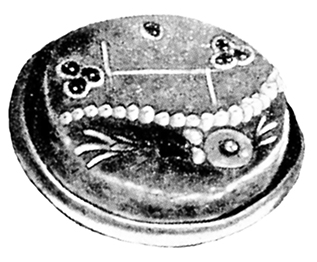 Рис. 27. Торт фруктовыйТребования к качеству: торт правильной формы, сверху украшен фруктами и желе, с боков обсыпан крошкой. Цвет теста желтый, тесто пористое, упругое, хорошо пропитано сиропом, легко разламывается. Влажность 18,9 ± 1,6 %.